Министерство образования Московской области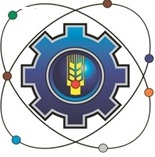 Государственное бюджетное профессиональное образовательное учреждение Московской области «Щелковский колледж» (ГБПОУ МО «Щелковский колледж»)РАБОЧАЯ ПРОГРАММАУЧЕБНОЙ ПРАКТИКИ по профессиональному модулюПМ.04 Организация и ведение процессов приготовления,оформления и подготовки к реализации холодных и горячих десертов, напитков сложного ассортимента с учетом потребностей различных категорий потребителей, видов и форм обслуживанияосновной образовательной программы подготовки специалистов среднего звенапо специальности43.02.15 Поварское и кондитерское делоРабочая программа разработана на основе Федерального государственного образовательного стандарта среднего профессионального образования по специальности 43.02.15 Поварское и кондитерское дело ( приказ Министерства образования и науки от 9 декабря 2016 г. N 1565), профессионального стандарта «Кондитер», утвержденного приказом Министерства труда и социальной защиты Российской Федерации от 7 сентября 2015 г. N 597н. (регистрационный номер 549) и профессионального стандарта «Повар» , утвержденного приказом Министерства труда и социальной защиты Российской Федерации от 8 сентября 2015 г. N 610н (регистрационный номер 557).Организация-разработчик:Государственное бюджетное профессиональное образовательное учреждение Московской области «Щелковский колледж» (ГБПОУ МО «Щелковский колледж»)Разработчики:группа преподавателей и методистов ГБПОУ МО «Щелковский колледж»СОДЕРЖАНИЕОБЩАЯ ХАРАКТЕРИСТИКА ПРОГРАММЫ УЧЕБНОЙ ПРАКТИКИ2. СТРУКТУРА И СОДЕРЖАНИЕ УЧЕБНОЙ ПРАКТИКИ3. УСЛОВИЯ РЕАЛИЗАЦИИ ПРОГРАММЫ УЧЕБНОЙ ПРАКТИКИ4. КОНТРОЛЬ И ОЦЕНКА РЕЗУЛЬТАТОВ ОСВОЕНИЯ УЧЕБНОЙ ПРАКТИКИ1. ОБЩАЯ ХАРАКТЕРИСТИКА ПРОГРАММЫ УЧЕБНОЙ ПРАКТИКИ 1.1. Область применения рабочей программыРабочая программа учебной практики является частью основной профессиональной образовательной программы в соответствии с ФГОС СПО по специальности 43.02.15 Поварское и кондитерское дело, входящей в состав укрупненной группы профессий/специальностей 43.00.00 Сервис и туризм.1.2. Цель и планируемые результаты освоения учебной практикирезультате прохождения учебной практики студент должен освоить основной вид деятельности: организации и ведение процессов приготовления, оформления и подготовки к реализации холодных и горячих десертов, напитков сложного ассортимента с учетом потребностей различных категорий потребителей, видов и форм обслуживания и соответствующие ему общие компетенции, и профессиональные компетенции:1.2.1. Перечень общих компетенций1.2.2. Перечень профессиональных компетенцийВыпускник, освоивший программу СПО по специальности должен обладать профессиональными компетенциямиВД 4	Организация и ведение процессов приготовления, оформления и подготовкиреализации холодных и горячих десертов, напитков сложного ассортимента с учетом потребностей различных категорий потребителей, видов и форм обслуживанияПК 4.1.	Организовывать подготовку рабочих мест, оборудования, сырья, материалов для приготовления холодных и горячих сладких блюд, десертов, напитков в соответствии с инструкциями и регламентамиПК 4.2	Осуществлять приготовление, творческое оформление и подготовку к реализации холодных десертов сложного ассортимента с учетом потребностей различных категорий потребителей, видов и форм обслуживанияПК 4.3	Осуществлять приготовление, творческое оформление и подготовку к реализации горячих десертов сложного ассортимента с учетом потребностей различных категорий потребителей, видов и форм обслуживанияПК 4.4	Осуществлять приготовление, творческое оформление и подготовку к реализации холодных напитков сложного ассортимента с учетом потребностей различных категорий потребителей, видов и форм обслуживанияПК 4.5	Осуществлять приготовление, творческое оформление и подготовку к реализации горячих напитков сложного ассортимента с учетом потребностей различных категорий потребителей, видов и форм обслуживанияПК 4.6	Осуществлять разработку, адаптацию рецептур холодных и горячих десертов, напитков, в том числе авторских, брендовых, региональных с учетом потребностей различных категорий потребителей, видов и форм обслуживания1.2.3. В результате прохождения учебной практики студент должен:1.3. Количество часов, отводимое на освоение программы учебной практики– 36 часовСТРУКТУРА И СОДЕРЖАНИЕ ПРОГРАММЫ УЧЕБНОЙ ПРАКТИКИУСЛОВИЯ РЕАЛИЗАЦИИ ПРОГРАММЫ УЧЕБНОЙ ПРАКТИКИТребования к минимальному материально-техническому обеспечениюРеализация программы учебной практики предполагает наличие: Лаборатория:Учебная кухня ресторана, оснащенная в соответствии с п. 6.2.1. Примерной программы по специальности 43.02.15 Поварское и кондитерское дело.Оснащенные базы практики, в соответствии с п 6.1.2.2. Примерной программы по специальности 43.02.15 Поварское и кондитерское дело.3.2 Общие требования к организации образовательного процесса Учебная практика направлена на формирование у студентовпрактических профессиональных умений, приобретение первоначального практического опыта, реализуемых в рамках модулей ППССЗ СПО по видам профессиональной деятельности для освоения ими общих и профессиональных компетенций по избранной специальности, и (или) освоение рабочей профессии, если это является одним из видов профессиональной деятельности, предусмотренных ФГОС СПО.Учебная практика проводится в учебных, учебно-производственных лабораториях, либо в организациях в специально оборудованных помещениях на основе заключенных договоров. Учебная практика проводится по графику учебного процесса. Учебная практика проводится рассредоточено, параллельно освоению студентами профессиональных компетенций в рамках профессионального модуля. Перед началом практики со студентами проводится вводный инструктаж по технике безопасности с оформлением в журнале вводного инструктажа. Продолжительность рабочего дня студентов во время учебной практики, не связанной с выполнением производственного труда, составляет 36 академических часов в неделю, независимо от возраста студентов. При проведении учебнойпрактики группа студентов может делиться на подгруппы численностью не менее 8 человек.3.3. Информационное обеспечение реализации программыДля реализации программы библиотечный фонд образовательной организации должен иметь печатные и/или электронные образовательные и информационные ресурсы, рекомендуемые для использования в образовательном процессе.3.3.1. Печатные издания:Российская Федерация. Законы. О качестве и безопасности пищевых продуктов [Электронный ресурс]: федер. закон: [принят Гос. Думой 1 дек.1999 г.: одобр. Советом Федерации 23 дек. 1999 г.: в ред. на 13.07.2015г.213-ФЗ].Российская Федерация. Постановления. Правила оказания услуг общественного питания [Электронный ресурс]: постановление Правительства РФ: [Утв. 15 авг. 1997 г. № 1036: в ред. от 10 мая 2007 № 276].ГОСТ 31984-2012 Услуги общественного питания. Общие требования.- Введ.2015-01-01. - М.: Стандартинформ, 2014.-III, 8 с.ГОСТ 30524-2013 Услуги общественного питания. Требования к персоналу. - Введ.2016-01-01. - М.: Стандартинформ, 2014.-III, 48 с.ГОСТ 31985-2013 Услуги общественного питания. Термины и определения.- Введ. 2015-01-01. - М.: Стандартинформ, 2014.-III, 10 с.ГОСТ 30390-2013 Услуги общественного питания. Продукция общественного питания, реализуемая населению. Общие технические условия – Введ. 2016 – 01 – 01.- М.: Стандартинформ, 2014.- III, 12 с.ГОСТ 30389 - 2013 Услуги общественного питания. Предприятия общественного питания. Классификация и общие требования – Введ. 2016 – 01 – 01. – М.: Стандартинформ, 2014.- III, 12 с.ГОСТ 31986-2012 Услуги общественного питания. Метод органолептической оценки качества продукции общественного питания. – Введ. 2015 – 01 – 01. – М.: Стандартинформ, 2014. – III, 11 с.ГОСТ 31987-2012 Услуги общественного питания. Технологические документы на продукцию общественного питания. Общие требования к оформлению, построению и содержанию.- Введ. 2015 – 01 – 01. – М.: Стандартинформ, 2014.- III, 16 с.ГОСТ 31988-2012 Услуги общественного питания. Метод расчета отходов и потерь сырья и пищевых продуктов при производстве продукции общественного питания. – Введ. 2015 – 01 – 01. – М.: Стандартинформ, 2014. – III, 10 с.Профессиональный стандарт «Повар». Приказ Министерства труда и социальной защиты РФ от 08.09.2015 № 610н (зарегистрировано в Минюсте России 29.09.2015 № 39023).Сборник технических нормативов – Сборник рецептур на продукцию для обучающихся во всех образовательных учреждениях/ под общ. ред. М.П. Могильного, В.А.Тутельяна. - М.: ДеЛи принт, 2015.- 544с.Сборник технических нормативов – Сборник рецептур на продукцию диетического питания для предприятий общественного питания/ под общ. ред. М.П. Могильного, В.А.Тутельяна. - М.: ДеЛи плюс, 2013.-808с.Сборник рецептур блюд и кулинарных изделий для предприятий общественного питания: Сборник технических нормативов. Ч. 1 / под ред. Ф.Л.Марчука - М.: Хлебпродинформ, 1996. – 615 с.Сборник рецептур блюд и кулинарных изделий для предприятий общественного питания: Сборник технических нормативов. Ч. 2 / Под общ. ред. Н.А.Лупея. - М.: Хлебпродинформ, 1997.- 560 с.Ботов М.И. Оборудование предприятий общественного питания : учебник для студ.учреждений высш.проф.образования / М.И. Ботов, В.Д.Елхина, В.П. Кирпичников. – 1-е изд. – М. : Издательский центр «Академия», 2013. – 416 с.Володина М.В. Организация хранения и контроль запасов исырья : учебник для учащихся учреждений сред.проф.образования / М.В.Володина, Т.А. Сопачева. – 3-е изд., стер. – М. : Издательский центр«Академия», 2015. – 192 сДубровская Н.И. Приготовление супов и соусов: учеб.для учащихся учреждений сред.проф.образования / Н.И. Дубровская , Е.В.. Чубасова. – 1-е изд. – М. : Издательский центр «Академия», 2015. – 176 сЗолин  В.П.  Технологическое  оборудование  предприятийобщественногопитания:учеб.дляучащихсяучрежденийсред.проф.образования / В.П.Золин. – 13-е изд. – М. : Издательский центр«Академия», 2016. – 320 сКащенко  В.Ф.  Оборудование  предприятий  общественногопитания: учебное пособие/В.Ф. Кащенко, Р.В. Кащенко. – М.: Альфа, 2015. – 416 с.Лутошкина Г.Г. Техническое оснащение и организация рабочегоместа:  учеб.для  учащихся  учреждений  сред.проф.образования  /  Г.Г.Лутошкина, Ж.С. Анохина. – 1-е изд. – М. : Издательский центр «Академия»,2016. – 240 сМартинчик А.Н. Микробиология, физиология питания, санитарияучебник для студ. учреждений сред.проф.образования / А.Н. Мартинчик, А.А.Королев, Ю.В.Несвижский. – 5-е изд., стер. – М. : Издательский центр«Академия», 2016. – 352 с.Профессиональные стандарты индустрии питания. Т.1 / Федерация Рестораторов и Отельеров. - М.: Ресторанные ведомости, 2013. –512 с.Радченко С.Н Организация производства на предприятиях общественного питания: учебник для нач. проф. образования /С.Н. Радченко.- «Феникс», 2013 – 373 с.Самородова И.П. Организация процесса приготовления и приготовление полуфабрикатов для сложной кулинарной продукции : учебник для студ. учреждений сред.проф.образования / И.П. Самородова. – 4-е изд., стер. – М. : Издательский центр «Академия», 2016. – 192 с.Самородова И.П. Приготовление блюд из мяса и домашнейптицы:  учеб.для  учащихся  учреждений  сред.проф.образования  /  И.П.Самородова. – 2-е изд., стер. – М. : Издательский центр «Академия», 2015. – 128 сСоколова Е. И. Приготовление блюд из овощей и грибов: учеб.для учащихся учреждений сред.проф.образования / Е.И.Соколова. – 2-е изд., стер. – М. : Издательский центр «Академия», 2015. – 288 сУсов В.В. Организация производства и обслуживания на предприятиях общественного питания : учеб.пособие для студ. учреждений сред.проф.образования / В.В. Усов. – 13-е изд., стер. – М. : Издательский центр «Академия», 2015. – 432 сЭлектронные издания:Российская Федерация. Законы. О качестве и безопасности пищевых продуктов [Электронный ресурс]: федер. закон: [принят Гос. Думой 1 дек.1999 г.: одобр. Советом Федерации 23 дек. 1999 г.: в ред. на 13.07.2015г. № 213-ФЗ]. http://base.garant.ruРоссийская Федерация. Постановления. Правила оказания услуг общественного питания [Электронный ресурс]: постановление Правительства РФ: [Утв. 15 авг. 1997 г. № 1036: в ред. от 10 мая 2007 № 276].3. СанПиН 2.3.2. 1324-03Гигиенические требования к срокам годности и условиям хранения пищевых продуктов [Электронный ресурс]: постановление Главного государственного санитарного врача РФ от 22 мая 2003 г. № 98.СП 1.1.1058-01. Организация и проведение производственного контроля за соблюдением санитарных правил и выполнением санитарно-эпидемиологических (профилактических) мероприятий [Электронныйресурс]: постановление Главного государственного санитарного врача РФ от 13 июля 2001 г. № 18 [в редакции СП 1.1.2193-07 «Дополнения № 1»]. – Режим доступа:СанПиН 2.3.2.1078-01 Гигиенические требования безопасности и пищевой ценности пищевых продуктов [Электронный ресурс]: постановление Главного государственного санитарного врача РФ от 20 августа 2002 г. № 27СанПиН 2.3.6. 1079-01 Санитарно-эпидемиологические требованияорганизациям общественного питания, изготовлению и оборотоспособности в них пищевых продуктов и продовольственного сырья [Электронный ресурс]: постановление Главного государственного санитарного врача РФ от 08 ноября 2001 г. № 31 [в редакции СП 2.3.6. 2867-11 «Изменения и дополнения» № 4»]. – Режим доступа http://ozpp.ru/laws2/postan/post7.htmlhttp://www.ohranatruda.ru/ot_biblio/normativ/data_normativ/46/46201/http://fcior.edu.ru/catalog/meta/5/p/page.html;http://www.jur-jur.ru/journals/jur22/index.html;http://www.eda-server.ru/gastronom/;http://www.eda-server.ru/culinary-school/http:/  /www.pitportal.ru/КОНТРОЛЬ И ОЦЕНКА РЕЗУЛЬТАТОВ ОСВОЕНИЯ УЧЕБНОЙ ПРАКТИКИсоответствие методов подготовки к работе, эксплуатации технологического оборудования, производственного инвентаря, инструментов, весоизмерительных приборов требованиям инструкций и регламентов по технике безопасности, охране труда, санитарии и гигиене;правильная, в соответствии с инструкциями, безопасная правка ножей;23точность, соответствие заданию ведение расчетов потребности в сырье, продуктах;соответствие правилам оформления заявки на сырье, продуктыправильно писать простые связные сообщения на знакомые или интересующие профессиональные темыСОГЛАСОВАНОПредставитель работодателя:_________________________наименование предприятия____________________________подпись               ФИО«____» _____________20___ г.УТВЕРЖДАЮДиректор  _______________ Ф. В. Бубич   подпись                          «____»____________ 20_____ г.КодНаименование общих компетенцийОК 01.Выбирать способы решения задач профессиональной деятельности,применительно к различным контекстамОК 02.Осуществлять поиск, анализ и интерпретацию информации, необходимой длявыполнения задач профессиональной деятельностиОК 03.Планировать и реализовывать собственное профессиональное и личностноеразвитиеОК 04.Работать в коллективе и команде, эффективно взаимодействовать с коллегами,руководством, клиентамиОК 05.Осуществлять устную и письменную коммуникацию на государственномязыке с учетом особенностей социального и культурного контекстаОК 06.Проявлять гражданско-патриотическую позицию, демонстрироватьосознанное поведение на основе общечеловеческих ценностейОК 07.Содействовать сохранению окружающей среды, ресурсосбережению,эффективно действовать в чрезвычайных ситуацияхОК 09.Использовать информационные технологии в профессиональной деятельностиОК 10.Пользоваться профессиональной документацией на государственном ииностранном языкеКодНаименование видов деятельности и профессиональных компетенцийИметь практическийразработки ассортимента холодных и горячихразработки ассортимента холодных и горячихразработки ассортимента холодных и горячихразработки ассортимента холодных и горячихдесертов,опытнапитков   с   учетом   потребностей   различныхнапитков   с   учетом   потребностей   различныхнапитков   с   учетом   потребностей   различныхнапитков   с   учетом   потребностей   различныхкатегорийпотребителей, видов и форм обслуживания;потребителей, видов и форм обслуживания;потребителей, видов и форм обслуживания;разработки,адаптациирецептурсучетомвзаимозаменяемости   сырья,   продуктов,   изменения   выходавзаимозаменяемости   сырья,   продуктов,   изменения   выходавзаимозаменяемости   сырья,   продуктов,   изменения   выходавзаимозаменяемости   сырья,   продуктов,   изменения   выходавзаимозаменяемости   сырья,   продуктов,   изменения   выходапродукции, вида и формы обслуживания;продукции, вида и формы обслуживания;продукции, вида и формы обслуживания;организации  и  проведения  подготовки  рабочих  мест,организации  и  проведения  подготовки  рабочих  мест,организации  и  проведения  подготовки  рабочих  мест,организации  и  проведения  подготовки  рабочих  мест,организации  и  проведения  подготовки  рабочих  мест,подготовки к работе и безопасной эксплуатации технологическогоподготовки к работе и безопасной эксплуатации технологическогоподготовки к работе и безопасной эксплуатации технологическогоподготовки к работе и безопасной эксплуатации технологическогоподготовки к работе и безопасной эксплуатации технологическогооборудования,   производственного   инвентаря,   инструментов,оборудования,   производственного   инвентаря,   инструментов,оборудования,   производственного   инвентаря,   инструментов,оборудования,   производственного   инвентаря,   инструментов,оборудования,   производственного   инвентаря,   инструментов,весоизмерительных приборов в соответствии с инструкциями ивесоизмерительных приборов в соответствии с инструкциями ивесоизмерительных приборов в соответствии с инструкциями ивесоизмерительных приборов в соответствии с инструкциями ивесоизмерительных приборов в соответствии с инструкциями ирегламентами;подбора в соответствии с технологическими требованиями,подбора в соответствии с технологическими требованиями,подбора в соответствии с технологическими требованиями,подбора в соответствии с технологическими требованиями,подбора в соответствии с технологическими требованиями,оценки  качества,  безопасности  продуктов,  полуфабрикатов,оценки  качества,  безопасности  продуктов,  полуфабрикатов,оценки  качества,  безопасности  продуктов,  полуфабрикатов,оценки  качества,  безопасности  продуктов,  полуфабрикатов,оценки  качества,  безопасности  продуктов,  полуфабрикатов,приготовления различными методами, творческого оформления,приготовления различными методами, творческого оформления,приготовления различными методами, творческого оформления,приготовления различными методами, творческого оформления,приготовления различными методами, творческого оформления,эстетичной  подачи  холодных  и  горячих  десертов,  напитковэстетичной  подачи  холодных  и  горячих  десертов,  напитковэстетичной  подачи  холодных  и  горячих  десертов,  напитковэстетичной  подачи  холодных  и  горячих  десертов,  напитковэстетичной  подачи  холодных  и  горячих  десертов,  напитковсложного  приготовления,  в  том  числе  авторских,  брендовых,сложного  приготовления,  в  том  числе  авторских,  брендовых,сложного  приготовления,  в  том  числе  авторских,  брендовых,сложного  приготовления,  в  том  числе  авторских,  брендовых,сложного  приготовления,  в  том  числе  авторских,  брендовых,региональных;упаковки, хранения готовой продукции с учетом требованийупаковки, хранения готовой продукции с учетом требованийупаковки, хранения готовой продукции с учетом требованийупаковки, хранения готовой продукции с учетом требованийк безопасности;контроля  качества  и  безопасности  готовой  кулинарнойконтроля  качества  и  безопасности  готовой  кулинарнойконтроля  качества  и  безопасности  готовой  кулинарнойконтроля  качества  и  безопасности  готовой  кулинарнойпродукции;контроля хранения и расхода продуктовконтроля хранения и расхода продуктовУменияразрабатывать,  изменять  ассортимент,  разрабатывать  иразрабатывать,  изменять  ассортимент,  разрабатывать  иразрабатывать,  изменять  ассортимент,  разрабатывать  иразрабатывать,  изменять  ассортимент,  разрабатывать  иадаптировать рецептуры холодных и горячих десертов, напитков вадаптировать рецептуры холодных и горячих десертов, напитков вадаптировать рецептуры холодных и горячих десертов, напитков вадаптировать рецептуры холодных и горячих десертов, напитков всоответствии  с  изменением  спроса,  с  учетом  потребностейсоответствии  с  изменением  спроса,  с  учетом  потребностейсоответствии  с  изменением  спроса,  с  учетом  потребностейсоответствии  с  изменением  спроса,  с  учетом  потребностейразличных категорий потребителей, видов и форм обслуживания;различных категорий потребителей, видов и форм обслуживания;различных категорий потребителей, видов и форм обслуживания;различных категорий потребителей, видов и форм обслуживания;обеспечивать   наличие,   контролировать   хранение   иобеспечивать   наличие,   контролировать   хранение   иобеспечивать   наличие,   контролировать   хранение   иобеспечивать   наличие,   контролировать   хранение   ирациональное использование сырья, продуктов и материалов срациональное использование сырья, продуктов и материалов срациональное использование сырья, продуктов и материалов срациональное использование сырья, продуктов и материалов сучетом нормативов, требований к безопасности;учетом нормативов, требований к безопасности;учетом нормативов, требований к безопасности;оценивать их  качество  и  соответствие технологическимоценивать их  качество  и  соответствие технологическимоценивать их  качество  и  соответствие технологическимоценивать их  качество  и  соответствие технологическимтребованиям;организовывать  и  проводить  подготовку  рабочих  мест,организовывать  и  проводить  подготовку  рабочих  мест,организовывать  и  проводить  подготовку  рабочих  мест,организовывать  и  проводить  подготовку  рабочих  мест,технологического  оборудования,  производственного  инвентаря,технологического  оборудования,  производственного  инвентаря,технологического  оборудования,  производственного  инвентаря,технологического  оборудования,  производственного  инвентаря,инструментов,  весоизмерительных  приборов  в  соответствии  синструментов,  весоизмерительных  приборов  в  соответствии  синструментов,  весоизмерительных  приборов  в  соответствии  синструментов,  весоизмерительных  приборов  в  соответствии  синструкциями и регламентами;инструкциями и регламентами;применять,комбинироватьразличныеспособыприготовления, творческого оформления и подачи холодных иприготовления, творческого оформления и подачи холодных иприготовления, творческого оформления и подачи холодных иприготовления, творческого оформления и подачи холодных игорячих десертов, напитков сложного ассортимента, в том числегорячих десертов, напитков сложного ассортимента, в том числегорячих десертов, напитков сложного ассортимента, в том числегорячих десертов, напитков сложного ассортимента, в том числеавторских, брендовых, региональных;авторских, брендовых, региональных;соблюдать  правила  сочетаемости,  взаимозаменяемостисоблюдать  правила  сочетаемости,  взаимозаменяемостисоблюдать  правила  сочетаемости,  взаимозаменяемостисоблюдать  правила  сочетаемости,  взаимозаменяемостиосновного сырья и дополнительных ингредиентов, примененияосновного сырья и дополнительных ингредиентов, примененияосновного сырья и дополнительных ингредиентов, примененияосновного сырья и дополнительных ингредиентов, примененияароматических веществ;ароматических веществ;порционировать (комплектовать), эстетично упаковывать на вынос,порционировать (комплектовать), эстетично упаковывать на вынос,порционировать (комплектовать), эстетично упаковывать на вынос,порционировать (комплектовать), эстетично упаковывать на вынос,хранить с учетом требований к безопасности готовой продукциихранить с учетом требований к безопасности готовой продукциихранить с учетом требований к безопасности готовой продукциихранить с учетом требований к безопасности готовой продукцииЗнаниятребования  охраны  труда,  пожарной  безопасности  итребования  охраны  труда,  пожарной  безопасности  итребования  охраны  труда,  пожарной  безопасности  итребования  охраны  труда,  пожарной  безопасности  ипроизводственной санитарии в организации питания;производственной санитарии в организации питания;производственной санитарии в организации питания;виды,  назначение,  правила  безопасной  эксплуатациивиды,  назначение,  правила  безопасной  эксплуатациивиды,  назначение,  правила  безопасной  эксплуатациивиды,  назначение,  правила  безопасной  эксплуатациитехнологического  оборудования,  производственного  инвентаря,технологического  оборудования,  производственного  инвентаря,технологического  оборудования,  производственного  инвентаря,технологического  оборудования,  производственного  инвентаря,инструментов, весоизмерительных приборов, посуды и правилаинструментов, весоизмерительных приборов, посуды и правилаинструментов, весоизмерительных приборов, посуды и правилаинструментов, весоизмерительных приборов, посуды и правилаухода за ними;ассортимент,  требования  к  качеству,  условия  и  срокиассортимент,  требования  к  качеству,  условия  и  срокиассортимент,  требования  к  качеству,  условия  и  срокиассортимент,  требования  к  качеству,  условия  и  срокихранения  холодных  и  горячих  десертов,  напитков  сложногохранения  холодных  и  горячих  десертов,  напитков  сложногохранения  холодных  и  горячих  десертов,  напитков  сложногохранения  холодных  и  горячих  десертов,  напитков  сложногоприготовления, в том числе авторских, брендовых, региональных;приготовления, в том числе авторских, брендовых, региональных;приготовления, в том числе авторских, брендовых, региональных;приготовления, в том числе авторских, брендовых, региональных;рецептуры, современные методы приготовления, вариантырецептуры, современные методы приготовления, вариантырецептуры, современные методы приготовления, вариантырецептуры, современные методы приготовления, вариантыоформления и подачи холодных и горячих десертов, напитковоформления и подачи холодных и горячих десертов, напитковоформления и подачи холодных и горячих десертов, напитковоформления и подачи холодных и горячих десертов, напитковсложного  приготовления,  в  том  числе  авторских,  брендовых,сложного  приготовления,  в  том  числе  авторских,  брендовых,сложного  приготовления,  в  том  числе  авторских,  брендовых,сложного  приготовления,  в  том  числе  авторских,  брендовых,региональных;актуальные  направления  в  приготовлении  десертов  иактуальные  направления  в  приготовлении  десертов  иактуальные  направления  в  приготовлении  десертов  иактуальные  направления  в  приготовлении  десертов  инапитков;способы  сокращения  потерь  и  сохранения  пищевойспособы  сокращения  потерь  и  сохранения  пищевойспособы  сокращения  потерь  и  сохранения  пищевойспособы  сокращения  потерь  и  сохранения  пищевойценности  продуктов  при  приготовлении  холодных  и  горячихценности  продуктов  при  приготовлении  холодных  и  горячихценности  продуктов  при  приготовлении  холодных  и  горячихценности  продуктов  при  приготовлении  холодных  и  горячихдесертов, напитков;правила   составления   меню,   разработки   рецептур,правила   составления   меню,   разработки   рецептур,правила   составления   меню,   разработки   рецептур,правила   составления   меню,   разработки   рецептур,составления заявок на продукты;составления заявок на продукты;виды и формы обслуживания, правила сервировки стола и правилавиды и формы обслуживания, правила сервировки стола и правилавиды и формы обслуживания, правила сервировки стола и правилавиды и формы обслуживания, правила сервировки стола и правилаподачи холодных и горячих десертов, напитковподачи холодных и горячих десертов, напитковподачи холодных и горячих десертов, напитковКод формируемых компетенцийКод и наименования  профессиональных  модулейНаименование тем учебной практикиВиды работКоличество часов по темамПК 4.1 -4.5ПМ.04 Организация и ведение процессов приготовления, оформления и подготовки к реализации холодных и горячих десертов, напитков сложного ассортимента с учетом потребностей различных категорий потребителей, видов и форм обслуживанияТема1.Подготовка рабочего места оборудования, сырья, исходных материалов для  приготовления холодных и горячих сладких блюд, десертов напитков разнообразного ассортиментаОценка наличия, выбор в соответствии с технологическими требованиями, оценка  качества и безопасности основных продуктов и дополнительных ингредиентов, организация их хранения до момента использования в соответствии с требованиями санитарных правил.
Оформление заявок на продукты, расходные материалы, необходимые для приготовления холодных и горячих десертов, напитков сложного ассортимента.
Проверка соответствия количества и качества поступивших продуктов накладной. Выбор, подготовка основных продуктов и дополнительных ингредиентов  (вручную и механическим способом) с учетом их сочетаемости с основным продуктом. Взвешивание  продуктов, их взаимозаменяемость в соответствии с нормами закладки, особенностями заказа, сезонностью. Изменение закладки продуктов в соответствии с изменением выхода холодных и горячих десертов, напитков.Разработка, адаптация рецептур с учетом взаимозаменяемости сырья, продуктов, изменения выхода продукции, вида и формы обслуживания. Расчет стоимости холодных и горячих десертов, напитков.Выбор, рациональное размещение на рабочем месте оборудования, инвентаря, посуды, сырья, материалов в соответствии с инструкциями и регламентами (правилами техники безопасности, пожаробезопасности, охраны труда), стандартами чистоты.4ПК 4.1 -4.5ПМ.04 Организация и ведение процессов приготовления, оформления и подготовки к реализации холодных и горячих десертов, напитков сложного ассортимента с учетом потребностей различных категорий потребителей, видов и форм обслуживанияТема2.Приготовление оформление и подготовке к реализации холодных сладких блюдВыбор, применение, комбинирование методов приготовления холодных десертов сложного ассортимента с учетом типа питания, вида и кулинарных свойств используемых продуктов и полуфабрикатов, требований рецептуры, последовательности приготовления, особенностей заказа. 
Охлаждение и замораживание готовых холодных десертов, сложного ассортимента, полуфабрикатов с учетом требований к безопасности пищевых продуктов.12ПК 4.1 -4.5ПМ.04 Организация и ведение процессов приготовления, оформления и подготовки к реализации холодных и горячих десертов, напитков сложного ассортимента с учетом потребностей различных категорий потребителей, видов и форм обслуживанияТема 3. Приготовление, оформление и подготовка к реализации горячих сладких блюд.Приготовление, оформление горячих десертов сложного ассортимента сложного ассортимента, в том числе региональных, с учетом рационального расхода продуктов, полуфабрикатов, соблюдения режимов приготовления, стандартов чистоты, обеспечения безопасности готовой продукции.Порционирование (комплектование), сервировка и творческое оформление  горячих десертов, сложного ассортимента для подачи с учетом соблюдения выхода порций, рационального использования ресурсов, соблюдения требований по безопасности готовой продукции12ПК 4.1 -4.5ПМ.04 Организация и ведение процессов приготовления, оформления и подготовки к реализации холодных и горячих десертов, напитков сложного ассортимента с учетом потребностей различных категорий потребителей, видов и форм обслуживанияТема 4. Приготовление, творческое оформление холодных и горячих напитковПриготовление, оформление холодных и горячих  напитков сложного ассортимента сложного ассортимента, в том числе региональных, с учетом рационального расхода продуктов, полуфабрикатов, соблюдения режимов приготовления, стандартов чистоты, обеспечения безопасности готовой продукции. 
Оценка качества холодных и горячих  напитков сложного ассортимента перед отпуском, упаковкой на вынос.6Дифференцированный зачетДифференцированный зачетДифференцированный зачетДифференцированный зачет2Всего часовВсего часовВсего часовВсего часов36Код и наименованиепрофессиональных и общихКритерии оценкиКритерии оценкиМетоды оценкикомпетенций, формируемых врамках модуляПК 4.1.Выполнение всех действий по организации подготовки рабочих мест,Выполнение всех действий по организации подготовки рабочих мест,Выполнение всех действий по организации подготовки рабочих мест,Выполнение всех действий по организации подготовки рабочих мест,Выполнение всех действий по организации подготовки рабочих мест,Выполнение всех действий по организации подготовки рабочих мест,Текущий контроль:Организовывать подготовкуоборудования, сырья, материалов в соответствии с инструкциями иоборудования, сырья, материалов в соответствии с инструкциями иоборудования, сырья, материалов в соответствии с инструкциями иоборудования, сырья, материалов в соответствии с инструкциями иоборудования, сырья, материалов в соответствии с инструкциями иоборудования, сырья, материалов в соответствии с инструкциями иэкспертное наблюдениерабочих мест, оборудования,регламентами,  стандартами  чистоты  (система  ХАССП),  требованиямирегламентами,  стандартами  чистоты  (система  ХАССП),  требованиямирегламентами,  стандартами  чистоты  (система  ХАССП),  требованиямирегламентами,  стандартами  чистоты  (система  ХАССП),  требованиямирегламентами,  стандартами  чистоты  (система  ХАССП),  требованиямирегламентами,  стандартами  чистоты  (система  ХАССП),  требованиямии оценка в процессесырья, материалов дляохраны труда и техники безопасности:охраны труда и техники безопасности:охраны труда и техники безопасности:охраны труда и техники безопасности:выполнения:приготовления холодных и−  оптимальный−  оптимальныйвыбор   ицелевое,   безопасноецелевое,   безопасноеиспользование- заданий по учебнойгорячих сладких блюд, десертов,оборудования, производственного инвентаря, инструментов, посуды,оборудования, производственного инвентаря, инструментов, посуды,оборудования, производственного инвентаря, инструментов, посуды,оборудования, производственного инвентаря, инструментов, посуды,оборудования, производственного инвентаря, инструментов, посуды,практике;напитков в соответствии ссоответствие виду выполняемых работ (виду и способу приготовлениясоответствие виду выполняемых работ (виду и способу приготовлениясоответствие виду выполняемых работ (виду и способу приготовлениясоответствие виду выполняемых работ (виду и способу приготовлениясоответствие виду выполняемых работ (виду и способу приготовления- заданий поинструкциями и регламентамихолодных и горячих десертов, напитков сложного ассортимента);холодных и горячих десертов, напитков сложного ассортимента);холодных и горячих десертов, напитков сложного ассортимента);холодных и горячих десертов, напитков сложного ассортимента);холодных и горячих десертов, напитков сложного ассортимента);самостоятельной−  рациональное−  рациональноеразмещениеоборудования,   инвентаря,   посуды,оборудования,   инвентаря,   посуды,оборудования,   инвентаря,   посуды,работеинструментов, продуктов, полуфабрикатов, материалов на рабочеминструментов, продуктов, полуфабрикатов, материалов на рабочеминструментов, продуктов, полуфабрикатов, материалов на рабочеминструментов, продуктов, полуфабрикатов, материалов на рабочеминструментов, продуктов, полуфабрикатов, материалов на рабочемместе;Промежуточная−точная  оценка  соответствия  качества  и  безопасности  продуктов,точная  оценка  соответствия  качества  и  безопасности  продуктов,точная  оценка  соответствия  качества  и  безопасности  продуктов,точная  оценка  соответствия  качества  и  безопасности  продуктов,точная  оценка  соответствия  качества  и  безопасности  продуктов,аттестация:полуфабрикатов, материалов требованиям регламентов, рецептуре;полуфабрикатов, материалов требованиям регламентов, рецептуре;полуфабрикатов, материалов требованиям регламентов, рецептуре;полуфабрикатов, материалов требованиям регламентов, рецептуре;полуфабрикатов, материалов требованиям регламентов, рецептуре;экспертное наблюдение−  соответствие−  соответствиераспределениязаданий  междуподчиненными  ихподчиненными  ихи оценка выполнения:квалификации;- выполнения заданий−соответствиеорганизациихранениясырья,продуктов,дифференцированногополуфабрикатов, готовых холодных и горячих десертов, напитковполуфабрикатов, готовых холодных и горячих десертов, напитковполуфабрикатов, готовых холодных и горячих десертов, напитковполуфабрикатов, готовых холодных и горячих десертов, напитковполуфабрикатов, готовых холодных и горячих десертов, напитковзачета по учебнойтребованиям  регламентов  (соблюдение  температурного  режима,требованиям  регламентов  (соблюдение  температурного  режима,требованиям  регламентов  (соблюдение  температурного  режима,требованиям  регламентов  (соблюдение  температурного  режима,требованиям  регламентов  (соблюдение  температурного  режима,практике;товарного  соседства  в  холодильном  оборудовании,  правильностьтоварного  соседства  в  холодильном  оборудовании,  правильностьтоварного  соседства  в  холодильном  оборудовании,  правильностьтоварного  соседства  в  холодильном  оборудовании,  правильностьтоварного  соседства  в  холодильном  оборудовании,  правильностьупаковки, складирования);упаковки, складирования);ПК 4.2.Организация и ведение процессов приготовления, творческого оформленияОрганизация и ведение процессов приготовления, творческого оформленияОрганизация и ведение процессов приготовления, творческого оформленияОрганизация и ведение процессов приготовления, творческого оформленияОрганизация и ведение процессов приготовления, творческого оформленияОрганизация и ведение процессов приготовления, творческого оформленияОрганизация и ведение процессов приготовления, творческого оформленияОсуществлять приготовление,и  подготовки  к  реализации  холодных  и  горячих  десертов,  напиткови  подготовки  к  реализации  холодных  и  горячих  десертов,  напиткови  подготовки  к  реализации  холодных  и  горячих  десертов,  напиткови  подготовки  к  реализации  холодных  и  горячих  десертов,  напиткови  подготовки  к  реализации  холодных  и  горячих  десертов,  напиткови  подготовки  к  реализации  холодных  и  горячих  десертов,  напиткови  подготовки  к  реализации  холодных  и  горячих  десертов,  напитковтворческое оформление исложного ассортимента:сложного ассортимента:сложного ассортимента:подготовку к реализации холодных−  адекватный−  адекватныйвыборосновныхпродуктовидополнительныхдесертов сложного ассортимента сингредиентов, в том числе ароматических, красящих веществ, точноеингредиентов, в том числе ароматических, красящих веществ, точноеингредиентов, в том числе ароматических, красящих веществ, точноеингредиентов, в том числе ароматических, красящих веществ, точноеингредиентов, в том числе ароматических, красящих веществ, точноеингредиентов, в том числе ароматических, красящих веществ, точноеучетом потребностей различныхраспознавание недоброкачественных продуктов;распознавание недоброкачественных продуктов;распознавание недоброкачественных продуктов;распознавание недоброкачественных продуктов;категорий потребителей, видов и−  соответствие потерь при приготовлении холодных и горячих десертов,−  соответствие потерь при приготовлении холодных и горячих десертов,−  соответствие потерь при приготовлении холодных и горячих десертов,−  соответствие потерь при приготовлении холодных и горячих десертов,−  соответствие потерь при приготовлении холодных и горячих десертов,−  соответствие потерь при приготовлении холодных и горячих десертов,−  соответствие потерь при приготовлении холодных и горячих десертов,форм обслуживаниянапитков действующим нормам;напитков действующим нормам;напитков действующим нормам;ПК 4.3.−  оптимальность процесса приготовления холодных и горячих десертов,−  оптимальность процесса приготовления холодных и горячих десертов,−  оптимальность процесса приготовления холодных и горячих десертов,−  оптимальность процесса приготовления холодных и горячих десертов,−  оптимальность процесса приготовления холодных и горячих десертов,−  оптимальность процесса приготовления холодных и горячих десертов,−  оптимальность процесса приготовления холодных и горячих десертов,Осуществлять приготовление,напитков (экономия ресурсов: продуктов, времени, энергетическихнапитков (экономия ресурсов: продуктов, времени, энергетическихнапитков (экономия ресурсов: продуктов, времени, энергетическихнапитков (экономия ресурсов: продуктов, времени, энергетическихнапитков (экономия ресурсов: продуктов, времени, энергетическихнапитков (экономия ресурсов: продуктов, времени, энергетическихтворческое оформление изатрат и т.д., соответствие выбора способов и техник приготовлениязатрат и т.д., соответствие выбора способов и техник приготовлениязатрат и т.д., соответствие выбора способов и техник приготовлениязатрат и т.д., соответствие выбора способов и техник приготовлениязатрат и т.д., соответствие выбора способов и техник приготовлениязатрат и т.д., соответствие выбора способов и техник приготовленияподготовку к реализации горячихрецептуре, особенностям заказа);рецептуре, особенностям заказа);рецептуре, особенностям заказа);десертов сложного ассортимента с−  профессиональная−  профессиональная−  профессиональнаядемонстрациянавыковработы   с   ножом,работы   с   ножом,учетом потребностей различныхмеханическим,   тепловым   оборудованием,   специализированныммеханическим,   тепловым   оборудованием,   специализированныммеханическим,   тепловым   оборудованием,   специализированныммеханическим,   тепловым   оборудованием,   специализированныммеханическим,   тепловым   оборудованием,   специализированныммеханическим,   тепловым   оборудованием,   специализированнымкатегорий потребителей, видов иоборудованием для приготовления холодных и горячих напитков,оборудованием для приготовления холодных и горячих напитков,оборудованием для приготовления холодных и горячих напитков,оборудованием для приготовления холодных и горячих напитков,оборудованием для приготовления холодных и горячих напитков,оборудованием для приготовления холодных и горячих напитков,форм обслуживанияприготовления украшений из шоколада, карамели, оборудованием дляприготовления украшений из шоколада, карамели, оборудованием дляприготовления украшений из шоколада, карамели, оборудованием дляприготовления украшений из шоколада, карамели, оборудованием дляприготовления украшений из шоколада, карамели, оборудованием дляприготовления украшений из шоколада, карамели, оборудованием дляПК 4.4.вакуумирования, упаковки;вакуумирования, упаковки;вакуумирования, упаковки;ПК 4.4.−соответствие  готовой  продукции  (внешнего  вида,  формы,  вкуса,соответствие  готовой  продукции  (внешнего  вида,  формы,  вкуса,соответствие  готовой  продукции  (внешнего  вида,  формы,  вкуса,соответствие  готовой  продукции  (внешнего  вида,  формы,  вкуса,соответствие  готовой  продукции  (внешнего  вида,  формы,  вкуса,соответствие  готовой  продукции  (внешнего  вида,  формы,  вкуса,Осуществлять приготовление,консистенции,  выхода  и  т.д.)  особенностям  заказа,  методамконсистенции,  выхода  и  т.д.)  особенностям  заказа,  методамконсистенции,  выхода  и  т.д.)  особенностям  заказа,  методамконсистенции,  выхода  и  т.д.)  особенностям  заказа,  методамконсистенции,  выхода  и  т.д.)  особенностям  заказа,  методамконсистенции,  выхода  и  т.д.)  особенностям  заказа,  методамтворческое оформление иобслуживания;обслуживания;подготовку к реализации холодных−  правильное, оптимальное, адекватное заданию планирование и ведение−  правильное, оптимальное, адекватное заданию планирование и ведение−  правильное, оптимальное, адекватное заданию планирование и ведение−  правильное, оптимальное, адекватное заданию планирование и ведение−  правильное, оптимальное, адекватное заданию планирование и ведение−  правильное, оптимальное, адекватное заданию планирование и ведение−  правильное, оптимальное, адекватное заданию планирование и ведениенапитков сложного ассортимента спроцессов приготовления, творческого оформления и подготовки кпроцессов приготовления, творческого оформления и подготовки кпроцессов приготовления, творческого оформления и подготовки кпроцессов приготовления, творческого оформления и подготовки кпроцессов приготовления, творческого оформления и подготовки кпроцессов приготовления, творческого оформления и подготовки кучетом потребностей различныхреализации  холодных  и  горячих  десертов,  напитков  сложногореализации  холодных  и  горячих  десертов,  напитков  сложногореализации  холодных  и  горячих  десертов,  напитков  сложногореализации  холодных  и  горячих  десертов,  напитков  сложногореализации  холодных  и  горячих  десертов,  напитков  сложногореализации  холодных  и  горячих  десертов,  напитков  сложногокатегорий потребителей, видов иассортимента, соответствие процессов инструкциям, регламентам;ассортимента, соответствие процессов инструкциям, регламентам;ассортимента, соответствие процессов инструкциям, регламентам;ассортимента, соответствие процессов инструкциям, регламентам;ассортимента, соответствие процессов инструкциям, регламентам;ассортимента, соответствие процессов инструкциям, регламентам;форм обслуживания−соответствие процессов приготовления и подготовки к реализациисоответствие процессов приготовления и подготовки к реализациисоответствие процессов приготовления и подготовки к реализациисоответствие процессов приготовления и подготовки к реализациисоответствие процессов приготовления и подготовки к реализациисоответствие процессов приготовления и подготовки к реализацииПК 4.5.стандартам  чистоты,  требованиям  охраны  труда  и  техникистандартам  чистоты,  требованиям  охраны  труда  и  техникистандартам  чистоты,  требованиям  охраны  труда  и  техникистандартам  чистоты,  требованиям  охраны  труда  и  техникистандартам  чистоты,  требованиям  охраны  труда  и  техникистандартам  чистоты,  требованиям  охраны  труда  и  техникиОсуществлять приготовление,безопасности:безопасности:творческое оформление и−  корректное использование цветных разделочных досок;−  корректное использование цветных разделочных досок;−  корректное использование цветных разделочных досок;−  корректное использование цветных разделочных досок;−  корректное использование цветных разделочных досок;−  корректное использование цветных разделочных досок;−  корректное использование цветных разделочных досок;подготовку к реализации горячих−  раздельное−  раздельноеиспользование   контейнеров   дляиспользование   контейнеров   дляиспользование   контейнеров   дляиспользование   контейнеров   дляорганических   инапитков сложного ассортимента снеорганических отходов;неорганических отходов;неорганических отходов;учетом потребностей различных−соблюдение  требований  персональной  гигиены  в  соответствии  ссоблюдение  требований  персональной  гигиены  в  соответствии  ссоблюдение  требований  персональной  гигиены  в  соответствии  ссоблюдение  требований  персональной  гигиены  в  соответствии  ссоблюдение  требований  персональной  гигиены  в  соответствии  скатегорий потребителей, видов итребованиями системы ХАССП (сан.спец.одежда, чистота рук, работа втребованиями системы ХАССП (сан.спец.одежда, чистота рук, работа втребованиями системы ХАССП (сан.спец.одежда, чистота рук, работа втребованиями системы ХАССП (сан.спец.одежда, чистота рук, работа втребованиями системы ХАССП (сан.спец.одежда, чистота рук, работа вформ обслуживанияперчатках при выполнении конкретных операций, хранение ножей вперчатках при выполнении конкретных операций, хранение ножей вперчатках при выполнении конкретных операций, хранение ножей вперчатках при выполнении конкретных операций, хранение ножей вперчатках при выполнении конкретных операций, хранение ножей вчистом виде во время работы, правильная (обязательная)чистом виде во время работы, правильная (обязательная)чистом виде во время работы, правильная (обязательная)чистом виде во время работы, правильная (обязательная)дегустация впроцессе приготовления, чистота на рабочем месте и в холодильнике);процессе приготовления, чистота на рабочем месте и в холодильнике);процессе приготовления, чистота на рабочем месте и в холодильнике);процессе приготовления, чистота на рабочем месте и в холодильнике);процессе приготовления, чистота на рабочем месте и в холодильнике);−  адекватный выбор и целевое, безопасное использование оборудования,−  адекватный выбор и целевое, безопасное использование оборудования,−  адекватный выбор и целевое, безопасное использование оборудования,−  адекватный выбор и целевое, безопасное использование оборудования,−  адекватный выбор и целевое, безопасное использование оборудования,−  адекватный выбор и целевое, безопасное использование оборудования,инвентаря, инструментов, посуды;инвентаря, инструментов, посуды;инвентаря, инструментов, посуды;−  соответствие времени выполнения работ нормативам;−  соответствие времени выполнения работ нормативам;−  соответствие времени выполнения работ нормативам;−  соответствие времени выполнения работ нормативам;−  соответствие времени выполнения работ нормативам;−  соответствие−  соответствиемассы  холодных  и  горячих  десертов,  напитковмассы  холодных  и  горячих  десертов,  напитковмассы  холодных  и  горячих  десертов,  напитковмассы  холодных  и  горячих  десертов,  напитковтребованиям рецептуры, меню, особенностям заказа;требованиям рецептуры, меню, особенностям заказа;требованиям рецептуры, меню, особенностям заказа;требованиям рецептуры, меню, особенностям заказа;−  точность расчетов закладки продуктов при изменении выхода холодных−  точность расчетов закладки продуктов при изменении выхода холодных−  точность расчетов закладки продуктов при изменении выхода холодных−  точность расчетов закладки продуктов при изменении выхода холодных−  точность расчетов закладки продуктов при изменении выхода холодных−  точность расчетов закладки продуктов при изменении выхода холодныхи горячих десертов, напитков, взаимозаменяемости продуктов;и горячих десертов, напитков, взаимозаменяемости продуктов;и горячих десертов, напитков, взаимозаменяемости продуктов;и горячих десертов, напитков, взаимозаменяемости продуктов;и горячих десертов, напитков, взаимозаменяемости продуктов;− адекватность− адекватностьоценки  качества  готовой  продукции,  соответствия  ееоценки  качества  готовой  продукции,  соответствия  ееоценки  качества  готовой  продукции,  соответствия  ееоценки  качества  готовой  продукции,  соответствия  еетребованиям рецептуры, заказу;требованиям рецептуры, заказу;требованиям рецептуры, заказу;− соответствие− соответствиевнешнего вида готовых холодных и горячих десертов,внешнего вида готовых холодных и горячих десертов,внешнего вида готовых холодных и горячих десертов,внешнего вида готовых холодных и горячих десертов,напитков требованиям рецептуры, заказа:напитков требованиям рецептуры, заказа:напитков требованиям рецептуры, заказа:− соответствие температуры подачи виду блюда;− соответствие температуры подачи виду блюда;− соответствие температуры подачи виду блюда;− соответствие температуры подачи виду блюда;−аккуратность порционирования холодных и горячих десертов, напитковаккуратность порционирования холодных и горячих десертов, напитковаккуратность порционирования холодных и горячих десертов, напитковаккуратность порционирования холодных и горячих десертов, напитковаккуратность порционирования холодных и горячих десертов, напитковпри  отпуске  (чистота  столовой  посуды  для  отпуска,  правильноепри  отпуске  (чистота  столовой  посуды  для  отпуска,  правильноепри  отпуске  (чистота  столовой  посуды  для  отпуска,  правильноепри  отпуске  (чистота  столовой  посуды  для  отпуска,  правильноепри  отпуске  (чистота  столовой  посуды  для  отпуска,  правильноеиспользование пространства посуды, использование для оформленияиспользование пространства посуды, использование для оформленияиспользование пространства посуды, использование для оформленияиспользование пространства посуды, использование для оформленияиспользование пространства посуды, использование для оформленияблюда только съедобных продуктов)блюда только съедобных продуктов)блюда только съедобных продуктов)−соответствие объема, массы блюда размеру и форме столовой посуды,соответствие объема, массы блюда размеру и форме столовой посуды,соответствие объема, массы блюда размеру и форме столовой посуды,соответствие объема, массы блюда размеру и форме столовой посуды,соответствие объема, массы блюда размеру и форме столовой посуды,используемой  для  отпуска,  оптимальность  выбора  вида  столовойиспользуемой  для  отпуска,  оптимальность  выбора  вида  столовойиспользуемой  для  отпуска,  оптимальность  выбора  вида  столовойиспользуемой  для  отпуска,  оптимальность  выбора  вида  столовойиспользуемой  для  отпуска,  оптимальность  выбора  вида  столовойпосуды;−гармоничность, креативность внешнего вида готовой продукции (общеегармоничность, креативность внешнего вида готовой продукции (общеегармоничность, креативность внешнего вида готовой продукции (общеегармоничность, креативность внешнего вида готовой продукции (общеегармоничность, креативность внешнего вида готовой продукции (общеевизуальное впечатление: цвет/сочетание/баланс/композиция)визуальное впечатление: цвет/сочетание/баланс/композиция)визуальное впечатление: цвет/сочетание/баланс/композиция)визуальное впечатление: цвет/сочетание/баланс/композиция)визуальное впечатление: цвет/сочетание/баланс/композиция)−гармоничность вкуса, текстуры и аромата готовой продукции в целом игармоничность вкуса, текстуры и аромата готовой продукции в целом игармоничность вкуса, текстуры и аромата готовой продукции в целом игармоничность вкуса, текстуры и аромата готовой продукции в целом игармоничность вкуса, текстуры и аромата готовой продукции в целом икаждого   ингредиента   современным   требованиям,   требованиямкаждого   ингредиента   современным   требованиям,   требованиямкаждого   ингредиента   современным   требованиям,   требованиямкаждого   ингредиента   современным   требованиям,   требованиямкаждого   ингредиента   современным   требованиям,   требованиямрецептуры, отсутствие вкусовых противоречий;рецептуры, отсутствие вкусовых противоречий;рецептуры, отсутствие вкусовых противоречий;−соответствиетекстуры(консистенции)каждогокомпонентаблюда/изделия заданию, рецептуреблюда/изделия заданию, рецептуреблюда/изделия заданию, рецептуре− эстетичность,− эстетичность,аккуратность  упаковки готовых холодных и горячихаккуратность  упаковки готовых холодных и горячихаккуратность  упаковки готовых холодных и горячихаккуратность  упаковки готовых холодных и горячихдесертов, напитков для отпуска на выносдесертов, напитков для отпуска на выносдесертов, напитков для отпуска на выносПК 4.6.−актуальность, соответствие разработанной, адаптированной рецептурыактуальность, соответствие разработанной, адаптированной рецептурыактуальность, соответствие разработанной, адаптированной рецептурыактуальность, соответствие разработанной, адаптированной рецептурыактуальность, соответствие разработанной, адаптированной рецептурыактуальность, соответствие разработанной, адаптированной рецептурыактуальность, соответствие разработанной, адаптированной рецептурыактуальность, соответствие разработанной, адаптированной рецептурыактуальность, соответствие разработанной, адаптированной рецептурыактуальность, соответствие разработанной, адаптированной рецептурыОсуществлять разработку,особенностям заказа, виду и форме обслуживания:особенностям заказа, виду и форме обслуживания:особенностям заказа, виду и форме обслуживания:особенностям заказа, виду и форме обслуживания:особенностям заказа, виду и форме обслуживания:особенностям заказа, виду и форме обслуживания:особенностям заказа, виду и форме обслуживания:адаптацию рецептур холодных и−оптимальность,  точность  выбора  типа  и  количества  продуктов,оптимальность,  точность  выбора  типа  и  количества  продуктов,оптимальность,  точность  выбора  типа  и  количества  продуктов,оптимальность,  точность  выбора  типа  и  количества  продуктов,оптимальность,  точность  выбора  типа  и  количества  продуктов,оптимальность,  точность  выбора  типа  и  количества  продуктов,оптимальность,  точность  выбора  типа  и  количества  продуктов,оптимальность,  точность  выбора  типа  и  количества  продуктов,оптимальность,  точность  выбора  типа  и  количества  продуктов,оптимальность,  точность  выбора  типа  и  количества  продуктов,горячих десертов, напитков, в томвкусовых,  ароматических,  красящих  веществ,  соответствие  ихвкусовых,  ароматических,  красящих  веществ,  соответствие  ихвкусовых,  ароматических,  красящих  веществ,  соответствие  ихвкусовых,  ароматических,  красящих  веществ,  соответствие  ихвкусовых,  ароматических,  красящих  веществ,  соответствие  ихвкусовых,  ароматических,  красящих  веществ,  соответствие  ихвкусовых,  ароматических,  красящих  веществ,  соответствие  ихвкусовых,  ароматических,  красящих  веществ,  соответствие  ихвкусовых,  ароматических,  красящих  веществ,  соответствие  ихвкусовых,  ароматических,  красящих  веществ,  соответствие  ихчисле авторских, брендовых,требованиям по безопасности продукции;требованиям по безопасности продукции;требованиям по безопасности продукции;требованиям по безопасности продукции;требованиям по безопасности продукции;региональных с учетом−соответствие дополнительных ингредиентов виду основного сырья;соответствие дополнительных ингредиентов виду основного сырья;соответствие дополнительных ингредиентов виду основного сырья;соответствие дополнительных ингредиентов виду основного сырья;соответствие дополнительных ингредиентов виду основного сырья;соответствие дополнительных ингредиентов виду основного сырья;соответствие дополнительных ингредиентов виду основного сырья;соответствие дополнительных ингредиентов виду основного сырья;соответствие дополнительных ингредиентов виду основного сырья;потребностей различных−соблюдение баланса жировых и вкусовых компонентов;соблюдение баланса жировых и вкусовых компонентов;соблюдение баланса жировых и вкусовых компонентов;соблюдение баланса жировых и вкусовых компонентов;соблюдение баланса жировых и вкусовых компонентов;соблюдение баланса жировых и вкусовых компонентов;соблюдение баланса жировых и вкусовых компонентов;категорий потребителей, видов и−актуальность,  оптимальность  формы,  текстуры,  соответствиеактуальность,  оптимальность  формы,  текстуры,  соответствиеактуальность,  оптимальность  формы,  текстуры,  соответствиеактуальность,  оптимальность  формы,  текстуры,  соответствиеактуальность,  оптимальность  формы,  текстуры,  соответствиеактуальность,  оптимальность  формы,  текстуры,  соответствиеактуальность,  оптимальность  формы,  текстуры,  соответствиеактуальность,  оптимальность  формы,  текстуры,  соответствиеактуальность,  оптимальность  формы,  текстуры,  соответствиеихформ обслуживания−способу последующей термической обработки;способу последующей термической обработки;способу последующей термической обработки;способу последующей термической обработки;способу последующей термической обработки;способу последующей термической обработки;способу последующей термической обработки;кулинарнойкулинарной−оптимальностьоптимальностьоптимальностьвыбора,комбинированиякомбинированиякомбинированияспособовкулинарнойкулинарнойобработки и приготовления;обработки и приготовления;обработки и приготовления;−точностьточностьвыбора  направленийвыбора  направленийвыбора  направленийизмененияизменениярецептурырецептурыс  учетомс  учетомособенностей заказа, сезонности, формы обслуживания;особенностей заказа, сезонности, формы обслуживания;особенностей заказа, сезонности, формы обслуживания;особенностей заказа, сезонности, формы обслуживания;особенностей заказа, сезонности, формы обслуживания;особенностей заказа, сезонности, формы обслуживания;особенностей заказа, сезонности, формы обслуживания;−точность,точность,правильность  веденияправильность  веденияправильность  ведениярасчетов,расчетов,оформленияоформлениярезультатоврезультатовпроработки;  соответствие  методов  расчета  количества  сырья,проработки;  соответствие  методов  расчета  количества  сырья,проработки;  соответствие  методов  расчета  количества  сырья,проработки;  соответствие  методов  расчета  количества  сырья,проработки;  соответствие  методов  расчета  количества  сырья,проработки;  соответствие  методов  расчета  количества  сырья,проработки;  соответствие  методов  расчета  количества  сырья,проработки;  соответствие  методов  расчета  количества  сырья,проработки;  соответствие  методов  расчета  количества  сырья,проработки;  соответствие  методов  расчета  количества  сырья,продуктов, массы готового десерта, напитка действующим методикам,продуктов, массы готового десерта, напитка действующим методикам,продуктов, массы готового десерта, напитка действующим методикам,продуктов, массы готового десерта, напитка действующим методикам,продуктов, массы готового десерта, напитка действующим методикам,продуктов, массы готового десерта, напитка действующим методикам,продуктов, массы готового десерта, напитка действующим методикам,продуктов, массы готового десерта, напитка действующим методикам,продуктов, массы готового десерта, напитка действующим методикам,продуктов, массы готового десерта, напитка действующим методикам,правильность определения норм потерь при приготовлении десертов иправильность определения норм потерь при приготовлении десертов иправильность определения норм потерь при приготовлении десертов иправильность определения норм потерь при приготовлении десертов иправильность определения норм потерь при приготовлении десертов иправильность определения норм потерь при приготовлении десертов иправильность определения норм потерь при приготовлении десертов иправильность определения норм потерь при приготовлении десертов иправильность определения норм потерь при приготовлении десертов иправильность определения норм потерь при приготовлении десертов инапитков сложного ассортимента;напитков сложного ассортимента;напитков сложного ассортимента;напитков сложного ассортимента;−правильность оформления акта проработки новой или адаптированнойправильность оформления акта проработки новой или адаптированнойправильность оформления акта проработки новой или адаптированнойправильность оформления акта проработки новой или адаптированнойправильность оформления акта проработки новой или адаптированнойправильность оформления акта проработки новой или адаптированнойправильность оформления акта проработки новой или адаптированнойправильность оформления акта проработки новой или адаптированнойправильность оформления акта проработки новой или адаптированнойправильность оформления акта проработки новой или адаптированнойрецептуры;рецептуры;−оптимальностьоптимальностьвыбора способа презентациивыбора способа презентациивыбора способа презентациивыбора способа презентациирезультатоврезультатовпроработкипроработки(холодныхигорячихдесертов,десертов,напитков,напитков,разработаннойразработаннойразработаннойдокументации);документации);−  демонстрация профессиональных навыков выполнения работ по−  демонстрация профессиональных навыков выполнения работ по−  демонстрация профессиональных навыков выполнения работ по−  демонстрация профессиональных навыков выполнения работ по−  демонстрация профессиональных навыков выполнения работ по−  демонстрация профессиональных навыков выполнения работ по−  демонстрация профессиональных навыков выполнения работ по−  демонстрация профессиональных навыков выполнения работ по−  демонстрация профессиональных навыков выполнения работ по−  демонстрация профессиональных навыков выполнения работ по−  демонстрация профессиональных навыков выполнения работ поприготовлению холодных и горячих десертов, напитков сложногоприготовлению холодных и горячих десертов, напитков сложногоприготовлению холодных и горячих десертов, напитков сложногоприготовлению холодных и горячих десертов, напитков сложногоприготовлению холодных и горячих десертов, напитков сложногоприготовлению холодных и горячих десертов, напитков сложногоприготовлению холодных и горячих десертов, напитков сложногоприготовлению холодных и горячих десертов, напитков сложногоприготовлению холодных и горячих десертов, напитков сложногоассортимента при проведении мастер-класса для представленияассортимента при проведении мастер-класса для представленияассортимента при проведении мастер-класса для представленияассортимента при проведении мастер-класса для представленияассортимента при проведении мастер-класса для представленияассортимента при проведении мастер-класса для представленияассортимента при проведении мастер-класса для представленияассортимента при проведении мастер-класса для представленияассортимента при проведении мастер-класса для представлениярезультатов разработкирезультатов разработкирезультатов разработкиОК 01−−точность распознавания сложных проблемных ситуаций в различныхточность распознавания сложных проблемных ситуаций в различныхточность распознавания сложных проблемных ситуаций в различныхточность распознавания сложных проблемных ситуаций в различныхточность распознавания сложных проблемных ситуаций в различныхточность распознавания сложных проблемных ситуаций в различныхточность распознавания сложных проблемных ситуаций в различныхточность распознавания сложных проблемных ситуаций в различныхточность распознавания сложных проблемных ситуаций в различныхточность распознавания сложных проблемных ситуаций в различныхТекущий контроль:Выбирать способы решения задачконтекстах;контекстах;экспертное наблюдениепрофессиональной деятельности,−−адекватность анализа сложных ситуаций при решении задачадекватность анализа сложных ситуаций при решении задачадекватность анализа сложных ситуаций при решении задачадекватность анализа сложных ситуаций при решении задачадекватность анализа сложных ситуаций при решении задачадекватность анализа сложных ситуаций при решении задачадекватность анализа сложных ситуаций при решении задачадекватность анализа сложных ситуаций при решении задачадекватность анализа сложных ситуаций при решении задачи оценка в процессеприменительно к различнымпрофессиональной деятельности;профессиональной деятельности;профессиональной деятельности;профессиональной деятельности;выполнения:контекстам.−−оптимальность определения этапов решения задачи;оптимальность определения этапов решения задачи;оптимальность определения этапов решения задачи;оптимальность определения этапов решения задачи;оптимальность определения этапов решения задачи;оптимальность определения этапов решения задачи;оптимальность определения этапов решения задачи;- заданий по учебной−−адекватность определения потребности в информации;адекватность определения потребности в информации;адекватность определения потребности в информации;адекватность определения потребности в информации;адекватность определения потребности в информации;адекватность определения потребности в информации;адекватность определения потребности в информации;практике;−−эффективность поиска;эффективность поиска;эффективность поиска;- заданий по−адекватность определения источников нужных ресурсов;адекватность определения источников нужных ресурсов;самостоятельной−разработка детального плана действий;работе−  правильность оценки рисков на каждом шагу;−  правильность оценки рисков на каждом шагу;−точность оценки плюсов и минусов полученного результата, своеготочность оценки плюсов и минусов полученного результата, своегоПромежуточнаяплана  и  его  реализации,  предложение  критериев  оценки  иплана  и  его  реализации,  предложение  критериев  оценки  иаттестация:рекомендаций по улучшению планаэкспертное наблюдениеи оценка выполнения:ОК. 02−оптимальность планирования информационного поиска из широкогооптимальность планирования информационного поиска из широкогои оценка выполнения:Осуществлять поиск, анализ инабора источников, необходимого для выполнения профессиональныхнабора источников, необходимого для выполнения профессиональных- выполнения заданийинтерпретацию информации,задач;дифференцированногонеобходимой для выполнения−адекватность анализа полученной информации, точность выделения вадекватность анализа полученной информации, точность выделения взачета по учебнойзадач профессиональнойней главных аспектов;практике;деятельности−точность структурирования отобранной информации в соответствии сточность структурирования отобранной информации в соответствии спараметрами поиска;−адекватность  интерпретации полученной  информации в контекстеадекватность  интерпретации полученной  информации в контекстепрофессиональной деятельности;ОК.03− актуальность используемой нормативно-правовой документации по− актуальность используемой нормативно-правовой документации по− актуальность используемой нормативно-правовой документации поПланировать и реализовыватьпрофессии;собственное профессиональное и−точность, адекватность применения современной научнойточность, адекватность применения современной научнойличностное развитиепрофессиональной терминологииОК 04.−эффективность участия в деловом общении для решения деловых задач;эффективность участия в деловом общении для решения деловых задач;Работать в коллективе и команде,−оптимальность планирования профессиональной деятельностьоптимальность планирования профессиональной деятельностьэффективно взаимодействовать сколлегами, руководством,клиентамиОК. 05−грамотность устного и письменного изложения своихмыслей поОсуществлять устную ипрофессиональной тематике на государственном языке;письменную коммуникацию на−толерантность поведения в рабочем коллективегосударственном языке с учетомособенностей социального икультурного контекстаОК 06.−понимание значимости своей профессииПроявлять гражданско-патриотическую позицию,демонстрировать осознанноеповедение на основетрадиционных общечеловеческихценностейОК 07.−  точность соблюдения правил экологической безопасности при ведении−  точность соблюдения правил экологической безопасности при ведении−  точность соблюдения правил экологической безопасности при ведении−  точность соблюдения правил экологической безопасности при ведении−  точность соблюдения правил экологической безопасности при веденииСодействовать сохранениюпрофессиональной деятельности;профессиональной деятельности;окружающей среды,−  эффективность обеспечения ресурсосбережения на рабочем месте−  эффективность обеспечения ресурсосбережения на рабочем месте−  эффективность обеспечения ресурсосбережения на рабочем месте−  эффективность обеспечения ресурсосбережения на рабочем месте−  эффективность обеспечения ресурсосбережения на рабочем местересурсосбережению, эффективнодействовать в чрезвычайныхситуацияхОК. 09−  адекватность, применения средств информатизации и информационных−  адекватность, применения средств информатизации и информационных−  адекватность, применения средств информатизации и информационных−  адекватность, применения средств информатизации и информационных−  адекватность, применения средств информатизации и информационных−  адекватность, применения средств информатизации и информационныхИспользовать информационныетехнологий для реализации профессиональной деятельноститехнологий для реализации профессиональной деятельноститехнологий для реализации профессиональной деятельноститехнологий для реализации профессиональной деятельноститехнологии в профессиональнойдеятельностиОК 10.−адекватность  понимания  общего  смысла  четко  произнесенныхадекватность  понимания  общего  смысла  четко  произнесенныхадекватность  понимания  общего  смысла  четко  произнесенныхадекватность  понимания  общего  смысла  четко  произнесенныхадекватность  понимания  общего  смысла  четко  произнесенныхПользоваться профессиональнойвысказываний на известные профессиональные темы);высказываний на известные профессиональные темы);высказываний на известные профессиональные темы);высказываний на известные профессиональные темы);документацией на−адекватностьприменениянормативнойдокументациивгосударственном и иностранномпрофессиональной деятельности;профессиональной деятельности;языках−  точно, адекватно ситуации обосновывать и объяснить свои действия−  точно, адекватно ситуации обосновывать и объяснить свои действия−  точно, адекватно ситуации обосновывать и объяснить свои действия−  точно, адекватно ситуации обосновывать и объяснить свои действия−  точно, адекватно ситуации обосновывать и объяснить свои действия−  точно, адекватно ситуации обосновывать и объяснить свои действия(текущие и планируемые);(текущие и планируемые);